Саратовская область, город БалашовАдминистрация Балашовского муниципального района Саратовской областиКонсультация для воспитателей«Патриотическое воспитание в семье»                                                                    Воспитатель: Перестрибова М.А.2015 учебный годПатриотическое воспитание, интерес к духовному началу нашей жизни начинается в семье. В настоящее время эта проблема актуальна и особенно трудна, требует большого такта и терпения. Семья – основной институт, где формируются патриотические чувства и сознание будущего гражданина. Первичность контакта родителей с ребенком, его продолжительность, превращает семью в ведущий орган, воспитывающий патриота. Чувство Родины начинается с восхищения тем, что видит перед собой малыш, чему он изумляется и что вызывает отклик в его душе... И хотя многие впечатления еще не осознаны им глубоко, но, пропущенные через детское восприятие, они играют огромную роль в становлении личности патриота. 
 Именно в семье возникает интерес к культуре, языку, истории своего народа, государства, к его традициям и обычаям, начинает формироваться личность, появляется чувство ответственности перед близкими, любовь к Родине. 
Но условий для этого сегодня, к сожалению, мало. И дело тут не в отсутствии у родителей времени для педагогических бесед со своими детьми, а в нашем желании оградить их от трудных задач, работы, духовных усилий. Каждая семья – это свой замкнутый мир и своя жизнь, свои радости и печали, заботы и традиции, свой быт.На данный момент участились случаи развода. Появилась необыкновенная легкость и безответственность в супружеских отношениях, а трагедия распада семьи часто стала восприниматься как обыденная практика. Страдают при этом, к глубокому сожалению, дети, одинаково любящие и маму и папу. А так как нет семьи, значит для ребенка, нет полноценного примера семейных взаимоотношений. Родители должны стараться сохранить свою духовность, разобраться и выбрать нужные ориентиры для воспитания детей, научить уважать и любить друг друга, а так же любить не придуманную Родину, а такую, какая она есть.  Так как в молодых семьях вопросы воспитания патриотизма и гражданственности не считаются важными и зачастую вызывают лишь недоумение. А ведь именно родителям нужно начинать развивать в детях чувство привязанности к отеческим ценностям, так как пример взрослых, в особенности близких людей, имеет большое значение. Малыш тянется ручонками к матери и отцу, чувствуя их силу, тепло, нежность, любовь и свою защищённость. Именно с этих ощущений начинается его любовь к своей семье, родному дому, своей маленькой Родине. С возрастом к ребёнку приходит понимание Родины уже как своей страны, в которой он родился. У дошкольника Родина начинается с семьи и детского сада. И очень важно, чтобы она стала его первой « большой» родной и любимой Землёй. У каждого ребёнка, у его семьи и места рождения есть своя история, которую ему необходимо знать, уметь рассказывать и, главное, гордиться ею. Прикосновение к истории своей семьи вызывает у ребенка сильные эмоции, заставляет сопереживать, внимательно относиться к памяти прошлого, к своим историческим корням. Взаимодействие с родителями по данному вопросу способствует бережному отношению к традициям, сохранению вертикальных семейных связей. Привлечение семьи к нравственно-патриотическому воспитанию детей требует от воспитателя особого такта, внимания и чуткости к каждому ребенку. В связи с этим необходимо  задействовать родителей  в поиске документов о членах семьи, возрождать и развивать семейные традиции. Необходимо отметить, что в настоящее время у людей наблюдается интерес к своей генеалогии, к исследованию национальных, сословных, профессиональных корней и своего рода в разных поколениях. Поэтому семейное изучение своей родословной поможет детям начать осмысление очень важных и глубоких постулатов:          - корни каждого — в истории и традициях семьи, своего народа, прошлом края и страны;
                 - семья — ячейка общества, хранительница национальных традиций;
                 - счастье семьи — счастье и благополучие народа, общества, государства.Духовный, творческий патриотизм надо прививать с раннего детства. Но подобно любому другому чувству, патриотизм обретается самостоятельно и переживается индивидуально. Он прямо связан с личной духовностью человека, ее глубиной. 
Основная и очень важная задача взрослых – помочь малышу понять, что он является частью великого русского народа. Патриотическое воспитание пронизывает все виды детской деятельности в повседневной жизни и на занятиях. Воспитатели стараются формировать у детей потребность участвовать в делах на благо окружающих людей и живой природы, помогают им осознать себя неотъемлемой частью малой родины.
Планомерная, систематическая работа, использование разнообразных средств воспитания, общие усилия детского сада и семьи, ответственность взрослых за свои слова и поступки дадут положительные результаты и станут основой для дальнейшей работы по патриотическому воспитанию.Муниципальное автономное дошкольное образовательное учреждение«Детский сад комбинированного вида «Юбилейный»города Балашова Саратовской области»Муниципальное автономное дошкольное образовательное учреждение«Детский сад комбинированного вида «Юбилейный»города Балашова Саратовской области»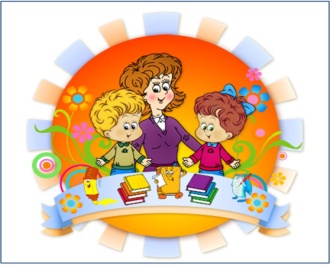 412300,  Саратовская область,г. Балашов, ул. М. Луначарского, д. 2Телефон: (884545) 4-26-54эл. почта:  Detskijsad.yubileiniy@yandex.ru